مجموعه قوانین و مقررات گروه آمار و اپیدمیولوژی دانشگاه علوم پزشکی کرمانبا عرض سلام و تبریک قبولی شما در گروه امار زیستی و اپیدمیولوژی دانشگاه علوم پزشکی کرمانگروه امار زیستی و اپیدمیولوژی دانشگاه علوم پزشکی کرمان از سال 87 در مقطع فوق لیسانس اپیدمیولوژی و از سال 88 در مقطه فوق لیسانس امار زیستی و دکتری اپیدمیولوژی دانشجو میپذیرد. دوره دکتری امار زیستی نیز از بهمن 93 راه اندازی گردیده است.سیاست کلی گروه تربیت نیروی متخصص و کارامد با توانایی علمی کافی و قدرت استفاده از نرم افزارهای مختلف میباشد. طبیعتا قسمتی از این نیاز از طریق واحد های درسی تحقق مییابد. در کنار ان ژورنال کلابهای گروه و کارگاههای اموزشی راه کار های دیگر برای افزایش سطح مهارتهای دانشجو میباشند. در طول چند سالی که این گروه به تربیت دانشجو در رشته های امار زیستی و اپیدمیولوژی می پردازد تجربیاتی در حیطه های اموزشی و پژوهشی به دست امده است. دانستن این نکات به شما کمک میکند تا از قوانین گروه مطلع شوید. به علاوه بدانید برای مشکلات احتمالی باید به چه افرادی مراجعه نمایید. همچنین توقعات گروه از شما و حقوق شما نیز مشخص گردیده است . انتظار میرود شما دانشجوی عزیز با مطالعه این کتابچه دچار حداقل مشکل شوید. به علاوه چنانچه با مشکلی روبرو شدید که در این کتابچه دیده نشده و یا  در مورد مطالب جمع اوری شده نقطه نظری دارید حتما اعلام فرمایید تا در صورت امکان تصحیحات لازم در این کتابچه صورت گیرد. لازم به ذکر است که اکثر مطالب این جزوه از قوانین دانشگاه برگرفته شده اند و برای اطلاعات بیشتر لازم است ایین نامه های دانشگاه را نیز مطالعه فرمایید. در این جزوه اصلی ترین مطالبی که معمولا دانشجویان با ان سرو کار دارند از منابع مختلف استخراج و جمع اوری گردیده است. با تشکر از همکاری شما. معرفی اعضا گروه و مسئولین دانشکده به ترتیب حروف الفبا: اساتید امارزیستی به ترتیب حروف الفبا:اساتید اپیدمیولوژی به ترتیب حروف الفبا:سایر همکاران گروه به ترتیب حروف الفبا:مسئولین دانشکده به ترتیب حروف الفبا:مراکز تحقیقاتی مرتبط با گروه و وب سایت انها و نحوه ادرس دهی به انها  در مقالات:مرکز تحقیقات مدل سازی در سلامتوب سایت: http://www.kmu.ac.ir/fa/mhrcافلیشن صحیح: مرکز تحقیقات مدل سازی در سلامت، پژوهشکده آینده پژوهی در سلامت، دانشگاه علوم پزشکی کرمان، ایرانModeling in health research center, Institute for Futures Studies in Health, Kerman University of medical sciences, Kerman, Iranاچ ای وی هابوب سایت: www.hivhub.irافلیشن صحیح:مرکز تحقیقات مراقبت اچ‏ آی وی و بیماری های آمیزشی، مرکز همکار سازمان جهانی بهداشت، پژوهشکده آینده پژوهی در سلامت، دانشگاه علوم پزشکی کرمان، کرمان، ایرانAffiliation: HIV/STI Surveillance Research Center, and WHO Collaborating Center for HIV Surveillance, Institute for Futures Studies in Health, Kerman University of Medical Sciences, Kerman, Iran.هسته مرکزی این دو مرکز را اعضای گروه تشکیل میدهند. ولی دانشجویان میتوانند در مقالات خود وابستگی سازمانی خود را هرکدام از مراکز وابسته به دانشگاه علوم پزشکی کرمان اعلام نمایند. بهتر است بعد از نام یک مرکز نام گروه هم اورده شود. چنانچه ادرس دانشجودانشگاه علوم پزشکی کرمان نباشد از مزایای ان مقاله (مانند افزایش نمره پایان نامه) بهره مند نخواهد شد. چنانچه اسم همه اساتید راهنما و مشاور پایان نامه در مقالات منتج از پایان نامه ذکر نشده باشد دانشجو از مزایای ان مقاله بهره مند نخواهد شد. مطالب مندرج در این کتابچه در سه قسمت ارایه شده است: مسایل مشترک بین دانشجویان فوق لیسانی و دکتری مسایل اختصاصی دانشجویان فوق لیسانس مسایل اختصاصی دانشجویان دکتری. در هر کدام از این قسمتها مسایل اموزشی و مسایل پژوهشی مرتبط ذکر شده اند. اینجانب ............................پذیرفته شده رشته ....................در مقطع..............در سال.............یک نسخه از مقررات دوره های تحصیلات تکمیلی گروه امارزیستی و اپیدمیولوژی  دانشگاه علوم پزشکی کر مان را دریافت و مطالعه نموده ام. اینجانب در کل دوره تحصیل خود را موظف به رعایت کلیه قوانین مندرج در این نسخه میدانم.تاریخ:                                 نام و امضای دانشجوفهرستمعرفی اعضا گروه و مسئولین دانشکده به ترتیب حروف الفبا:	3اساتید امارزیستی به ترتیب حروف الفبا:	3اساتید اپیدمیولوژی به ترتیب حروف الفبا:	4سایر همکاران گروه	5مسئولین دانشکده به ترتیب حروف الفبا:	6مراکز تحقیقاتی مرتبط با گروه و وب سایت انها و نحوه ادرس دهی به انها  در مقالات:	7فهرست	91.مسایل مشترک دانشجویان فوق لیسانس و دکتری تخصصی	121.1.انتقالی و مهمانی و مرخصی در دوره تحصیلات تکمیلی	131.2.شرکت در کلاس درس و اعلام نمرات واحدهای درسی	141.3.امتحانات پایان ترم، ثبت نمرات و اعتراض دانشجویان 	151.4.زمان و مراحل ثبت پایان نامه	151.5.ژورنال کلابهای گروه	161.6.نحوه انتخاب استاد راهنما و مشاور	171.7. نحوه همکاری استاد راهنما و مشاور در نوشتن پروپوزال یا طرح پژوهشی	171.8. نحوه همکاری استاد راهنما و مشاور در اجرای پروپوزال یا طرح پژوهشی	181.9.نحوه همکاری استاد راهنما و مشاور در نگارش پایان نامه یا طرح پژوهشی	181.10.جلسات مشاورهای با اساتید راهتما و مشاور	181.11. اعتراض به شرایط و جو حاکم بر گروه	191.12.ساختار پایان نامه	201.13. مسایل مرتبط به مقالات	201.14.پروتکل نحوه برگزاری جلسه دفاع از پایان نامه دانشجو و اعلام نمره	211.15.وظایف نماینده تحصیلات تکمیلی 	232.مسایل مرتبط به دانشجویان دکتری تخصصی	242.1.مرخصی درسی و غیر درسی	252.2.حضور و غیاب دانشجویان	262.3.نحوه برگزاری امتحان جامع دانشجویان دکتری تخصصی اپیدمیولوژی	272.4ملاک دفاع دانشجوی دکتری تخصصی اپیدمیولوژی از پایان نامه	292.5.مشارکت دانشجو در فعالیتهای پژوهشی دیگر	303.مسایل مرتبط با دانشجویان فوق لیسانس	313.1.ملاک دفاع دانشجوی فوق لیسانس	323.2.حضور در کمیته تحقیقاتی دانشجویی	32پیوستها	33پیوست شماره 1: فرم درخواست مرخصی آموزشی دانشجویان دکتری تخصصی	33پیوست شماره 2: فرم درخواست مرخصی غیر آموزشی دانشجویان دکتری تخصصی	34پیوست شماره 3: لیست دروس ونحوه برگزاری آنها در امتحان جامع	35پیوست شماره 4: گردش کار تصویب و اجرای پایان نامه	36پیوست شماره 5: شرح وظایف افرا د در تنظیم پروپوزال و انجام پایان نامه و نگارش مقاله	37پیوست شماره 6: وب سایت های مفید و موضوع آنها	38 امکانات گروهامکانات گروه آمار و اپیدمیولوژی به قرار زیر می باشد:1.مسایل مشترک دانشجویان فوق لیسانس و دکتری تخصصی1.1.انتقالی و مهمانی و مرخصی در دوره تحصیلات تکمیلیبر اساس قوانین آموزشی کشوری و دانشگاهی به صورت کلی میهمانی و انتقالی دانشجویان تحصیلات تکمیلی ممنوع است و دانشجویان گرامی بایست قبل از انتخاب رشته دقیقا بررسی و با دید باز محل تحصیل خود را انتخاب نمایند. البته در شرایط بسیار خاص  در صورت بروز بعضی مشکلات عدیده بعد از قبول در مقطع تحصیلی، همانند بیماریهای صعب العلاج و یا اتفاقات بسیار خاص برای خانواده دانشجو بعد از طی یک سری مراحل قانونی طولانی در گروه و دانشکده و دانشگاه، احتمال موافقت به صورت محدود وجود دارد. در صورتی که فرد دانشجو بعد از شروع تحصیل خود با چنین مشکلات حادی مواجه شد بایست مستدلل از طریق گروه و بعد دانشکده و بعد دانشگاه اقدام نماید تا مستندات ایشان در شوراهای مختلف مورد بررسی قرار گیرد.لازم به ذکر است که این فرایند زمانبر بوده و دانشجو باید آگاه باشد که ممکن است به این دلیل حتی یک ترم یا یک سال از تحصیل خود عقب بیافتد.دانشجو پس از ثبت نام رسمی در دانشگاه علوم پزشکی کرمان حق چنین درخواستی را ندارد.تنها در صورتی که دانشجوی دکتری تخصصی نیاز به گذراندن واحد درسی داشته باشد که در راستای موضوع پایان نامه اش باشد و امکان برگزاری ان در دانشگاه علوم پزشکی کرمان نباشد با تایید استاد راهنما و موافقت کتبی دانشگاه مقصد امکان فرستادن دانشجو برای گذراندن ان واحد درسی وجود دارد.1.2.شرکت در کلاس درس و اعلام نمرات واحدهای درسیروش غالب آموزش در گروه کلاس درس حضوری است. در موارد خاص و در بعضی دروس به تشخیص مدرس (مانند سمینار و یا کاراموزی) و تایید گروه ممکن است قسمتی از درس به صورت غیر حضوری و یا نیمه حضوری برگزار شود که در این صورت کاملا برنامه درسی از قبل اعلام و وظایف و توقعات از دانشجو و نقش مدرس در مدیریت چنین مباحثی روشن خواهد بود.چنانچه دانشجو در درسی افتاده باشد نیاز است مجددا ان درس را انتخاب واحد نماید. تصمیم در مورد نیاز به  شرکت کردن حضوری دانشجو در کلاس به عهده استاد درس می باشد.هر استادی برای نحوه برگزاری امتحان مستقل عمل میکند. امتحان ممکن است به شکل کتبی پروژه ای نرم افزاری و یا ترکیبی برگزار گرددبرای دروس انتخابی دانشجویان میتوانند پیشنهاد دهنده باشند ولی تصمیم گیری برای ارایه دروس اختیاری با گروه میباشد. گروه با در نظر گرفتن تخصص همکاران موجود در این مورد تصمیم گیری میکند.چنانچه دانشجو در زمان مقرر پروژه مربوطه را انجام ندهد نمره مردودی در سیستم سما اعلام خواهد شد.طبق قوانین اموزشی چنانچه نمره درسی در مدت دو ترم اعلام نگردد نمره دانشجو صفر ثبت خواهد شد.. دانشجو موظف است فرایند ثبت نمره را پیگیری نماید و در صورتی که علی رغم انجام تکالیف نمره در بازه زمانی گفته شده ثبت نگردد مراتب را یک ماه قبل از پایان بازه زمانی دو ترمه به اطلاع مدیر گروه برساند.1.3. امتحانات پایان ترم ثبت نمرات و اعتراض دانشجویانروی برگه امتحانی مدت زمان امتحان و بارم نمره همه سوالات مشخص خواهد بوداستاد درس 5 روز بعد از برگزاری امتحان نمرات را به شکل موقت اعلام مینماید. البته در مواردی که پروژه از دانشجویان خواسته شده باشد حداکثر تا دو ترم بعد باید نمرات اعلام گردد.بعد از ثبت موقت نمره دانشجو فقط 48 ساعت فرصت اعتراض و دیدن برگه خود را داردبعد از اتمام 48 ساعت نمرات نهایی خواهند شد و تغییر نخواهند کرد1.4.زمان و مراحل ثبت پایان نامهفلوچارتهای گردش کار تصویب پایان نامه در فایل شماره 4 امده است.ممکن است گروه قسمتهایی از این نمودار را تغییر دهد. مثلا مشخص شدن اساتید راهنما توسط دانشجو صورت نمیگیرد. برای توضیحات بیشتر در مورد نحوه انتخاب اساتید راهنما صفحات بعد را ببینید.1.5.ژورنال کلابهای گروهمعمولا ژورنال کلاب گروه روزهای یکشنبه ساعت یک تا دو و در طول ترم تحصیلی برگزار میگردد. در فصل امتحانات و تابستان ژورنال کلاب برگزار نمیشود.اطلاع رسانی از طریق کارشناس پزوهشی صورت میگیرد. لازم است دانشجویان جدیدالورود ایمیل خود را به ایشان بدهند تا در جریان کلیه اطلاع رسانیهای گروه قرار گیرند.مطالبی که در ژورنال کلاب ارایه میشوند عبارتند از مقالات چاپ شده طرحهای پژوهشی و یا هرگونه مطلب اموزشی که در دروس کمتر به ان پرداخته شده باشدمعمولا در ابتدای هر ترم تحصیلی فایلی برای همه اعضای گروه ارسال میگردد تا زمان مناسبی را برای ژورنال کلاب انتخاب کنند.دانشجویان دکتری موظف هستند هر شش ماه یکبار گزارش پیشرفت کار خود را در ژورنال کلاب ارایه دهند.1.6.نحوه انتخاب استاد راهنما و مشاورانتخاب استاد راهنمای اول دانشجویان به صورت تصادفی و در همان ترم اول صورت گرفته و اختصاص می یابد.سعی میشود تعداد دانشجویانی که به اعضای گروه تعلق میگیرد برابر باشد.استاد راهنمای اول الزاما از گروه امار و اپیدمیولوژی انتخاب میگردد.فقط استاد راهنمای اول در مورد انتخاب استاد راهنمای دوم و استاد مشاور تصمیم گیری میکند. دانشجو نباید با هیچ کدام از اعضای گروه و یا سایر گروهها در این رابطه صحبت کند.استاد راهنمای دو م و یا مشاورین میتواند از گروه مربوطه و یا سایر گروههای وابسته به دانشگاه علوم پزشکی کرمان باشند.تنها در صورتی از اعضای سایر دانشگاه ها استفاده خواهد شد که گروه تایید نماید هیچ کدام از همکاران دانشگاه علوم پزشکی کرمان تخصص لازم  و کافی را ندارند و یا تجهیزات لازم در دانشگاه فراهم نیست و حضور فردی از دانشگاه دیگر  امکان استفاده از تجهیزات ان دانشگاه را تسهیل مینمایداگر دانشجوی یک استاد و دانشجوی استاد دیگری تمایل به جابجایی داشته باشند باید توافق دو دانشجو و توافق دو استاد راهنما گرفته شود.اگر استاد راهنمایی بخواهد دانشجویی را به همکار دیگری واگذار کند بدون اینکه دانشجوی دیگری را بپذیرد توافق دو استاد و دانشجو لازم است.1.7. نحوه همکاری استاد راهنما و مشاور در نوشتن پروپوزال یا طرح پژوهشیاستاد راهنما دانشجو را در نگارش پروپوزال یاری می کند.استاد مشاور نسخه نهایی شده پروپوزال را که کاملاً توسط استاد راهنما خوانده شده است را مطالعه و اظهار نظر می کند.استاد مشاور حداکثر 2 بار پروپوزال را می خواند.استاد راهنمای اول و درمرحله بعد استاد راهنمای دوم و بعد استاد مشاور پاسخگوی دانشجو می باشند.نام اساتید راهنما و مشاور و دانشجو در صفحه اول پروپوزال یا طرح ذکر میشود هر تغییری که در انجام کار لازم باشد باید به تایید تمامی اساتید راهنما و مشاور برسد1.8. نحوه همکاری استاد راهنما و مشاور در اجرای پروپوزال یا طرح پژوهشیاستاد راهنما داه های جمع آوری شده را بررسی میکند تا از صحت داده های جمع آوری شده اطمینان حاصل شوداستاد راهنما و دانشجو پیگیریهای لازم به منظور اخذ مجوز های لازم برای انجام طرح و جمع آوری داده ها را به عهده میگیرنداستاد راهنما نقش اصلی نظارت بر انجام طرح را بر عهده میگیرد. استاد راهنمای دوم (در صورت وجود) نقش فرعی در نظارت خواهد داشت.1.9.نحوه همکاری استاد راهنما و مشاور در نگارش پایان نامه یا طرح پژوهشیاستاد راهنما و مشاور در مورد چارچوب کلی پایان نامه و مطالبی که در هر فصلی گنجانده می شوند توافق می کنند.استاد راهنما تک تک فصول پایان نامه را مطالعه و تصحیح می کند.استاد مشاور نسخه تصحیح شده استاد راهنما را مطالعه و اظهار نظر می کند این کار می تواند به صورت فصل به فصل یا بعد از نوشته شدن کل پایان نامه صورت گیرد.استاد مشاور هر فصل را حداکثر 2 بار می خواند.استاد راهنما و مشاور هیچ مسئولیتی درمورد انجام آنالیز آماری ندارند.شرح وظایف به شکل دقیق تر در فایل شماره 5 بعد اورده شده است.1.10.جلسات مشاورهای با اساتید راهتما و مشاورلازم است دانشجو و استاد راهمای اول حتما حداقل یک جلسه حضوری در طول ماه داشته باشند تا مسایل مربوط به پایان نامه و مقالات دانشجو مورد تبادل نظر قرار گیردبهتر است سایر اساتید راهنما و مشاور هم در ان جلسه حضور داشته باشنددانشجو باید تصمیمات جلسه ملاقات را تهیه و پس از تایید استاد راهنمای اول و برای همه اساتید راهنما و مشاور ارسال کند تا همه افراد در جریان تصمیمات اتخاذ شده باشند1.11. اعتراض به شرایط و جو حاکم بر گروهمسایل مندرج در این کتابچه بر اساس تجربیات قبلی است و به شکلی تنظیم شده است که منافع کلی گروه و دانشجویان در ان دیده شود. چنانچه دانشجویی یا گروهی از دانشجویان در رابطه با مسایل درسی پزوهشی و یا انضباطی گروه نقطه نظر و یا اعتراضی داشته باشند میتوانند نظرات خود را به مدیر گروه منتقل کنندلطفا به هیچ فرد دیگری در گروه به شکل مستقیم مراجعه نفرمایید. وظیفه مدیر گروه رساندن پیام شما به سایر اعضا است مدیر گروه مسایل را در جلسه گروه با سایر اعضا مطرح میکند و نتیجه نهایی را به اطلاع دانشجویان میرساندنقش استاد مشاور تحصیلی:1.12.ساختار پایان نامهبه شکل معمول پایان نامه از پنج فصل به صورت مقدمه مروری بر مطالعات مشابه روش کار نتایج و بحث تشکیل شده است.دانشجو موظف است قبل از شروع نوشتن پایان نامه در مورد ساختار هر فصل و مطالبی که باید در هر فصل گنجانده شود با استاد راهنمای اول به توافق برسد و سپس کار نگارش را شروع کند.تمامی نمودارها و جداول و عناوین انها به علاوه تیترهای موضوعی و رفرنسها  باید با استفاده از امکانات نرم افزار انجام شوند.تنها بعد از برگزاری جلسه دفاع و انجام اصلاحات مورد نظر داوران پایان نامه صحافی گردد.1.13. مسایل مرتبط به مقالات قبل از ارسال مقاله به مجله لازم است مقاله به رویت و تأیید همه نویسندگان برسد.اسم دانشجو به عنوان نویسنده اول یا مسئول ذکر میگردد.در صورتیکه پایان نامه ای 2 استاد راهنما داشته باشد، یکی از اساتید راهنما نویسنده اصلی یا مسئول خواهد بود نام دیگری فقط در لیست نویسندگان ذکر خواهد شد.اگر از یک پایاننامه بیش از یک مقاله منتج شد و استاد مشاور یا استاد راهنمای دوم درنوشتن یکی از مقالات نقش اصلی و کلیدی داشت با نظر استاد راهنمای اول میتواند به عنوان نویسنده اول یا مسئول مطرح شود.در تمامی مقالاتی که دانشجو در نگارش انها نقش دارد حتی مقالاتی که مربوط به پایان نامه نیست ادرس اول دانشجو مراکز تحقیقاتی وابسته به دانشگاه علوم پزشکی کرمان می باشد.در صورتیکه دانشجو در زمان تحصیل در دانشگاه علوم پزشکی کرمان مقاله ای به چاپ برساند و از ادرسی غیر از مراکز پژوهشی دانشگاه و یا خود دانشگاه کرمان استفاده کند  با نظر گروه ممکن است با کسر نمره و یا تاخیر در برگزاری جلسه دفاع از پایان نامه مواجه شودذکر نام تمام اساتید راهنما و مشاور در تمام مقالات منتج از پایان نامه الزامی است1.14.پروتکل نحوه برگزاری جلسه دفاع از پایان نامه دانشجو و اعلام نمرهدانشجو موظف است یک روز قبل از دفاع به واحد سمعی و بصری دانشکده مراجعه کند و از صحت کارکرد دستگاه پروژکتور محل دفاع اطمینان حاصل کند.دانشجو حتما فایل خود را روی همان کامپیوتری که به پروژکتور وصل است امتحان کند تا مطمین شود فونتها و فرمولها به هم نریختهاند.در صورتی که دانشجو بخواهد از لپ تاپ شخصی برای ارایه خود استفاده کند باید روز قبل از دفاع از امکان وصل کردن ان به پروژکتور اطمینان حاصل کند.اسلایدهای اماده شده حتما باید قبل از جلسه دفاع توسط یکی از اساتید بررسی و تایید شده باشد.حضور تمامی اساتید راهنما و مشاور که عضو گروه باشند در جلسه الزامی است. حضور اساتید راهنما و یا مشاوری که عضو گروه نیستند الزامی نیست ولی بهتر است حضور داشته باشند.دانشجو موظف است حداقل پنج روز قبل از جلسه دفاع از طریق نصب اگهی در تابلو ها و همچنین با درخواست از کارشناس پژوهشی گروه برای ارسال ایمیل به کل گروه در مورد جلسه دفاع خود اطلاع رسانی کند.از بکار بردن اسلایدهای زیاد و شلوغ و پرمتن خودداری شود.اسلایدها باید شامل سرتیترها باشد و دانشجو باید مطالب را توضیح دهید و نه اینکه از روی اسلایدها روخوانی کند.مدت زمانی که برای ارایه در نظر گرفته میشود در ابتدای کار به دانشجو اعلام میگردد.در مورد دانشجویان فوق لیسانس بعد از ارایه دانشجو ابتدا داورها سوالات خود را مطرح میکنند و دانشجو پاسخ میدهد. سپس اساتید راهنما و مشاور در صورت نیاز توضیحات تکمیلی را اضافه مینمایند. در نهایت دانشجویان حاضر در جلسه سوالات خود را طرح میکنند.در مورد دانشجویان دکتری بعد از پایان ارایه همه جلسه را ترک میکنند. فقط دانشجو و داوران یعلاوه اساتید راهنما و مشاور جلسه پرسش و پاسخ را برگزار می کنند. البته سایر دانشجویان دکتری و اعضای هیات علمی گروه به شرط رعایت سکوت کامل و به منظور اشنای با این جلسات میتوانند در جلسه حاضر باشند مشروط به انکه نخواهند در وسط کار جلسه را ترک کنند.در روزی که دانشجوی دکتری از پایان نامه خود دفاع میکند هیچ دفاع دیگری برنامه ریزی نمیشود.پذیرایی فقط بعد از تمام شدن سوالات اساتید و دانشجویان صورت میگیرد.دانشجو موظف است توصیه های داوران را اعمال نماید و استاد راهنما مسیول چک کردن تصحیحات می باشد.بعد از تایید استاد راهنما دانشجو می تواند برای صحافی پایان نامه اقدام نماید.دانشجو از زمان جلسه دفاع تا قبل از شروع ترم تحصیلی بعد وقت دارد تصحیحات را انجام دهد و در غیر این صورت جلسه دفاع از اول برگزار خواهد گردید.بلافاصله بعد از جلسه دفاع نمره دانشجو محاسبه می گردد. 1.15. وظایف نماینده  تحصیلات تکمیلیناظران موظف هستند قابل دفاع بودن یا نبودن پایان نامه را یک هفته قبل از تاریخ پیشنهادی دفاع به نماینده اعلام کنندچنانچه نظر هر یک از ناظران ان باشد که پایان نامه به تصحیحات اساسی نیاز دارد نماینده باید جلسه دفاع را بر اساس نظر ناظران به تعویق بیندازدچنانچه نظر داوران ان باشد که اشکال اساسی به پایان نامه وارد نیست و تصحیحات جزیی نیاز دارد نماینده اجازه تشکیل جلسه را خواهد داد. نماینده وظیفه معرفی دانشجو اساتید راهنما و مشاور  داوران و عنوان پایان نامه و مدت زمان ارایه دانشجو را به عهده دارد. همچنین توزیع فرمهای ثبت نمره و کنترل کامل بودن اطلاعات به عهده ایشان است.بعد از پایان ارایه دانشجو با اعلام نماینده داوران سوالات خود را مطرح میکننداساتید راهنما و مشاور حق دخالت و پاسخ دهی یا هر گونه کمک دیگری به دانشجو را در زمان ارایه و پاسخ دهی به سوالات مطرح شده توسط داوران را ندارنددر صورتی که نماینده مشاهده کند اساتید راهنما یا مشاور با مداخله غیر معمول نظم کلی جلسه را رعایت نمیکنند میتواند جلسه را ناتمام اعلام کند و یا از فرد بخواهد جلسه را ترک کند. در صورتی که جلسه ناتمام اعلام شود باید تاریخ جدیدی برای دفاع مجدد توسط تحصیلات تکمیلی دانشکده تعیین گردد و ان فرد حق شرکت در ان جلسه را ندارد.یعد از پایان یافتن سوالات داوران و شنیدن پاسخهای دانشجو با اعلام نماینده اساتید راهنما یا مشاور میتوانند توضیحاتی ارایه کنند2.مسایل مرتبط به دانشجویان دکتری تخصصی2.1.مرخصی درسی و غیر درسی دانشجوی دوره دکتری تخصصی حق دارد در طول سال به مدت یک ماه از مرخصی استحقاقی استفاده کند. این نوع مرخصی غیر درسی یا غیر اموزشی نامیده میشود.دانشجو لازم است زمان استفاده از این مرخصی را با استاد راهنمای خود هماهنگ کند. دانشجو پس از تکمیل فرم و امضای ان میتواند از مرخصی استفاده کند.مرخصی درسی و یا اموزشی به نوعی از مرخصی اطلاق میگردد که دانشجو برای انجام فعالیتی علمی از قبیل شرکت در کنفرانس و یا دوره اموزشی و یا بررسی وجود زیر ساختهای لازم در راستای اهداف پایان نامه شرکت کرده باشد. تا قبل از تصویب پایان نامه در گروه دانشجو میتواند دو هفته از مرخصی اموزشی استفاده کند. در صورت تایید استاد راهنما و گروه این مدت قابل تمدید خواهد بود.بعد از تصویب پایان نامه در گروه دانشجو به شکل نامحدود با مجوز استاد راهنما و گروه میتواند برای جمع اوری داده خارج از کرمان باشدبرای استفاده از این نوع مرخصی ها لازم است ابتدا نظر مثبت گروه جلب شود. به بیان دیگر دانشجو حق ندارد بعد از استفاده از مرخصی تقاضای خود را ارایه کند.برای استفاده از مرخصی درسی و غیر درسی لازم است دانشجو ابتدا فایلهای شماره یک یا دو را که در انتهای این کتابچه اورده شده است را از دفتر گروه تهیه و فرمها را تکمیل نماید. 2.2.حضور و غیاب دانشجویان حضور تمام وقت دانشجو تا زمان اعلام نمرات امتحان جامع در گروه الزامی است.دانشجو موظف است ساعت ورود و خروج خود از طریق دستگاه ثبت انگشتی به ثبت برسانددر صورتیکه دانشجو کمتر از صد و چهل ساعت در ماه حضور داشته باشد باید توضیح کافی به استاد راهنتما بدهد و نامه موجه بودن غیبت (که به تایید استاد راهنما رسیده) را به کارشناس اموزشی گروه تسلیم کند.  بعد از اعلام نمرات امتحان جامع نحوه حضور دانشجو وابسته به نوع پایان نامه میباشد. بدین معنی که چنانچه تز دانشجو در شهر کرمان انجام شود حضورش در گروه الزامی میباشد. چنانچه نیاز باشد برای جمع اوری داده و یا امور مرتبط با پایان نامه در خارج از شهر کرمان به سر ببرد باید ابتدا موضوع توسط گروه مورد بررسی و تایید قرار گیرد.به ازای هر روز مرخصی به مدت هفت ساعت به کارکرد ماهانه دانشجو اضافه میگرددبه ازای هر روز تعطیلی رسمی وسط هفته هفت ساعت به کارکرد ماهانه دانشجو اضافه میگرددروزهای پنج شنبه و جمعه حضور دانشجو الزامی نیستمتقاضیان شرکت در امتحان جامع قبل از برگزاری امتحان یک ماه مرخصی تشویقی خواهند داشتبه مناسبت عید فطر دانشجویان یک هفته مرخصی تشویقی خواهد داشت (با احتساب خود تعطیلات عید)روزهای تعطیل ما بین تاریخهای تقاضای مرخصی از سهمیه سالانه دانشجو کم نمیشوددر این نوروز در صورت عدم حضور دانشجو پنج روز از مرخصی انها کم میگردددانشجویان دکتری که در حال نگارش پایان نامه هستند و دو مقاله منتج از پایان نامه خود را سابمیت کرده اند در صورت موافقت گروه میتواند در هر ماه فقط دو هفته در محل تحصیل حضور داشته باشند مشروط به انکه بتوانند در ان مدت به میزان صد و چهل ساعت کارکرد خود را تکمیل نمایند2.3.نحوه برگزاری امتحان جامع دانشجویان دکتری تخصصی اپیدمیولوژیامتحان جامع حداکثر دو بار در سال در ماه های مهر و اسفند برگزار میگرددفقط دانشجویانی میتوانند در این امتحان شرکت کنند که نمرات تمامی دروسشان ثبت نهایی شده باشد و معدلشان بالای پانزده باشد. بعلاوه نمره زبان قطعی داشته باشند.لیست  دروسی که در امتحان جامع از آنها سوال خواهد امد و نحوه اجرای هر امتحان حداقل دو ماه قبل از تاریخ برگزاری امتحان توسط مسیول امتحان در اختیار دانشجویان قرار می گیرد.طرح سوال برای هر درس به عهده مدرسی خواهد بود که تدریس ان درس را بر عهده داشته استبرای ارزشیابی دانشجو در هر حیطه بر اساس دروس مربوطه نمره ای از بیست به دانشجو تعلق میگیرد. سهم دروس مختلف در هر حیطه الزاما مساوی نیست ولی قبل از امتحان مشخص می گردد.برای موفقیت در فاز اولیه امتحان باید نمره دانشجو در حیطه های امار و اپیدمیولوژی حد اقل ده و دوازده باشد و معدل وزن داده شده نیز بالای 14 باشد.قسمت عملی پروژه اصلی فقط برای دانشجویانی برگزار میگردد که در حیطه های امار و اپیدمیولوژی و مصاحبه حد اقل لازم یعنی نمره 10 در قسمت امار و 12 در قسمت اپیدمیولوژی را کسب کرده باشند و میانگین وزن داده شده نمره (بر اساس فرمول زیر) حد اقل 14 باشد.سپس با ترکیب نمرات حیطه های مختلف نمره کل از بیست اعلام میگردد. سهم حیطه های امار اپیدمیولوژی و پروژه به ترتیب شش هشت و شش نمره میباشد.برای موفقیت نهایی نمره ترکیبی دانشجو باید حد اقل پانزده باشد.در صورت عدم موفقیت دانشجو امتحان جامع مجددا در تمامی حیطه ها برگزار میگردد.منظور از پروژه اصلی انجام یک کار تحقیقاتی مرتبط با رشته با تایید گروه است. مسیول امتحان باید نظر افراد را در مورد پروژه اصلی جویا شود و بعد از تایید ان موضوع را به دانشجویان اعلام کند.مصاحبه پروژه اصلی میتواند از دروس طرح شده در امتحان جامع و یا مرتبط با خود پروژه اصلی در نظر گرفته شده باشد.پروژه اصلی دانشجو تا زمانی که نمرات امتحان کتبی توسط اساتید اعلام نگردد شروع نمیشود. اگر امتحان درسی به صورت پروژه برگزار شود جای پروژه اصلی را نمیگیرد. کماکان لازم است نمره ان درس قبل از اغاز پروژه اصلی اعلام گردد.حضور نماینده معاونت پژوهشی و معاونت اموزشی دانشگاه و مدیر گروه و حداقل دو نفر از همکاران گروه در مصاحبه الزامی است.اگر فردی از گروه نماینده دانشگاه باشد نمیتواند همزمان نقش نماینده گروه را نیز داشته باشد.2.4. ملاک دفاع دانشجوی دکتری تخصصی اپیدمیولوژی از پایان نامهتایید تمامی اساتید راهنما و مشاور برای تحویل نسخه نهایی پایان نامه به گروه الزامی است. بدین منظور لازم است دانشجو امضای تمامی اساتید را گرفته تا مشخص شود همه انها متن را خوانده و مورد تایید قرار میدهند. در مورد اساتید خارج از شهر کرمان تایید ایمیلی کافی است.لازم است دانشجو دو مقاله ایندکس نوع یک (نمایه شده در ISI یا PUBMED)  از تز دوره دکتری تخصصی خود به استخراج کرده باشد که نام تمامی اساتید راهنما و مشاور در هر دو ذکر شده باشد.ذکر نام همه اساتید راهنما و مشاور در مقالات منتج از پایان نامه الزامی استارایه گواهی پذیرش مقالات برای برگزاری جلسه دفاع کافی است.لازم است یکی از مقالات پاسخ اصلی ترین سوالات پایان نامه را داده باشد. برای تایید این مساله اظهار استاد راهنمای اول کافی است.مقاله دوم هم حتما باید از تز استخراج شده باشد حتی اگر در زمان نگارش پروپوزال جز اهداف نبوده باشددر هر دو مقاله دانشجو نفر اول یا مسیول بوده وادرس دانشجوگروه و یا یکی از مراکز تحقیقاتی مرتبط با گروه وابسته به دانشگاه علوم پزشکی کرمان باشد.در هر دو مقاله استاد راهنمای اول به عنوان مسیول یا نویسنده اول می باشد و ادرس ایشان نیز گروه و یا یکی از مراکز تحقیقاتی مرتبط با گروه وابسته به دانشگاه علوم پزشکی کرمان باشد. البته اگر استاد راهنمای اول یکی دیگر از اساتید را ذیحق بداند میتواند ایشان را به عنوان نفر اول یا مسیول مقاله انتخاب نماید.هیچ مقاله دیگری نمیتواند به عنوان جایگزین  یکی از دو مقاله فوق منظور گردد.دانشجو باید کلیه مدارک خود را وارد لاگ بوک کرده و تحویل گروه دهد (به لاگ بوک مراجعه نمایید). ترجیحا همان داروانی که در ابتدا پروپوزال را داوری کرده اند در پایان هم داور پایان نامه خواهند بود. البته رعایت قوانین مربوط به انتخاب داور باید مد نظر قرار گیرد.2.5.مشارکت دانشجو در فعالیتهای پژوهشی دیگرمنظور از سایر فعالیت های تحقیقاتی همکاری در طرح و یا نوشتن مقاله می باشد.دانشجو باید قبل از شروع چنین فعالیتهایی حتما استاد راهنمای پایان نامه و گروه را مطلع سازد.استاد راهنما و گروه با در نظر گرفتن حجم کاری دانشجو باید موافقت و یا عدم موافقت خود را اعلام نماید.چنانچه دانشجو مشارکت خود را به اطلاع گروه نرساند و گروه از این مورد مطلع شود دفاع دانشجو را حداقل شش ماه به تعویق خواهد انداخت.3.مسایل مرتبط با دانشجویان فوق لیسانس3.1.ملاک دفاع دانشجوی فوق لیسانسدر مورد دانشجوی فوق لیسانس ترجیحا سابمیت مقاله برای دفاع لازم است. به علاوه داورها میتوانند از خود گروه و یا سایر گروهها انتخاب گردند و نیازی به داور خارج استان نیست (مگر در شرایط خاص با تایید گروه). حداق یکی از داوران باید از گروه باشد.تایید تمامی اساتید راهنما و مشاور برای تحویل نسخه نهایی پایان نامه به گروه الزامی است. بدین منظور لازم است دانشجو امضای تمامی اساتید حاضر در کرمان را گرفته تا مشخص شود همه انها متن را خوانده و مورد تایید قرار میدهند.دانشجو موظف است سه نسخه پرینت شده را به استاد راهنمای اول تحویل دهد.دانشجو نمیتواند تا پایان ترم چهارم دفاع کند از تاریخ تصویب زمان دفاع در گروه تا روز دفاع به طور متوسط سه هفته طول خواهد کشید.3.2.حضور در کمیته تحقیقاتی دانشجوییدانشجویان ارشد امارزیستی موظف هستند یعد از سال اول (یعنی از اغاز ترم سوم) به شکل گروه های دو نفره در هفته دو ساعت را در کمیته تحقیقات دانشجویی حضور داشه باشندتقسیم بندی گروه ها به عهده خود دانشجویان است ولی لازم است به شکلی صورت گیرد که کمیته حداقل سه روز در هفته از ساعت هشت صبح تا یک بعد از ظهر فعال باشدقسمتی از نمره درس سمینار دانشجویان ارشد امارزیستی بر اساس فعالیت انها در کمیته تحقیقات دانشجویی محاسبه میشودحضور دانشجویان ارشد اپیدمیولوژی اجباری نیست ولی اگر تمایل داشته باشند میتوانند همکاری نماینددانشجو در این ساعات به مشاوره سایر دانشجویان دانشکده یا سایر دانشکده ها میپردازنداستاد راهنمای پایان نامه دانشجو موظف است نظارت علمی بر مشاوره های دانشجو در کمیته داشته باشد. بدین منظور هر استاد زمانی را در برنامه خود مشخص میکند تا دانشجو بتواند برای چک کردن مشاوره های انجام شده و راهنمایی در مورد مسایلی که قادر به پاسخگویی نبوده مراجعه نمایددانشجو و استاد راهنما هیچ مسیولیتی در مورد برداشت شخص مشاوره گیرنده از توضیحات ارایه شده ندارند  دانشجوی گروه در قبال مشاوره ای که میدهد نمیتواند ادعای مالی داشته باشددانشجوی گروه در قبال مشاوره ای که میدهد نمیتواند ادعایی معنوی مانند شریک بودن در مقاله و یا طرح تحقیقاتی داتشه باشدپیوستهاپیوست شماره 1: فرم درخواست مرخصی آموزشی دانشجویان دکتری تخصصیتاریخ:                     مرخصی امسال:                    کل مرخصی قابل استفاده:    تقاضای مرخصی:دانشجو: .........................................   تاریخ شروع: ............................ دلیل: .................................  مدت: ...................گزارش دانشجو بعد از برگشت از مرخصی: ............................................................................................................................................................................................................................................................................................................................................................................................................. مانده مرخصی:-دانشجو موظف است به محض برگشت شخصا جهت ارائه گزارش و تکمیل فرم اقدام نماید. پیوست شماره 2: فرم درخواست مرخصی غیر آموزشی دانشجویان دکتری تخصصی تاریخ:                      مرخصی امسال:                  کل مرخصی قابل استفاده:    تقاضای مرخصی:دانشجو: .........................................   تاریخ شروع: ............................ دلیل: .................................  مدت: ...................گزارش دانشجو بعد از برگشت از مرخصی: ............................................................................................................................................................................................................................................................................................................................................................................................................. مانده مرخصی:-دانشجو موظف است به محض برگشت شخصا جهت ارائه گزارش و تکمیل فرم اقدام نماید.پیوست شماره 3: لیست دروس ونحوه برگزاری آنها در امتحان جامعپیوست شماره 4: گردش کار تصویب و اجرای پایان نامه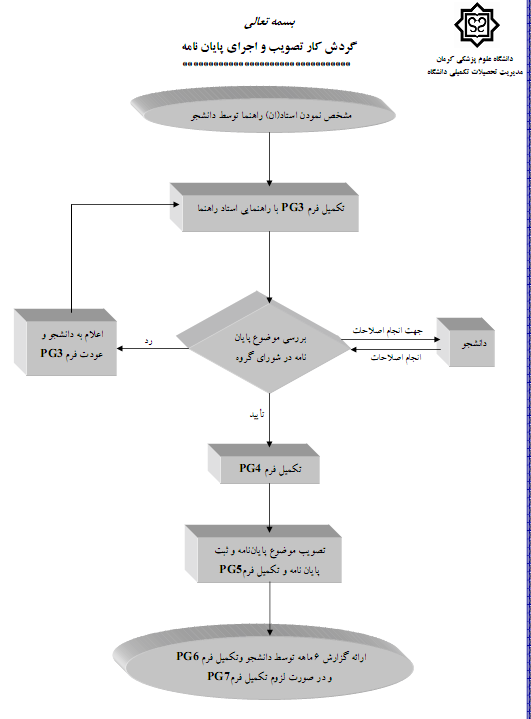 پیوست شماره 5: شرح وظایف افرا د در تنظیم پروپوزال و انجام پایان نامه و نگارش مقالهپیوست شماره 6: وب سایتهای مفید و موضوع انهانام و نام خانوادگیمرتبه علمیایمیلعکسدکتر محمد رضا بانشیدانشیارفارغ التحصیل از دانشگاه ادینبورگ انگلستانrbaneshi2@gmail.com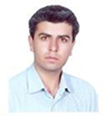 دکتر عباس بهرامپوراستاد فارغ التحصیل از دانشگاه لاتروب استرالیاabahrampour@yahoo.com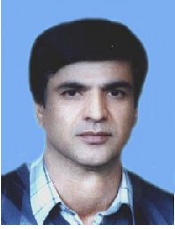 دکتر یونس جهانیاستادیار فارغ التحصیل از دانشگاه علوم پزشکی تهرانyonesjahani@yahoo.com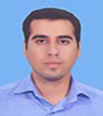 تانیا دهشبورسیه گروه دانشجوی دکتری دانشگاه علوم پزشکی شیرازtania_dehesh@yahoo.com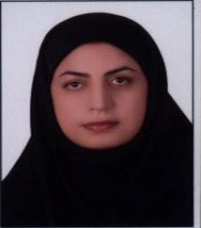 دکتر مقدمه میرزاییاستادیار فارغ التحصیل از دانشگاه علوم پزشکی تهرانMoghadameh_mirzai@yahoo.com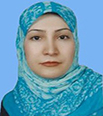 نام و نام خانوادگیمرتبه علمیایمیلعکسدکتر علی اکبر حق دوستاستاد فارغ التحصیل از دانشگاه لندن انگلستانahaghdoost@gmail.com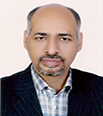 دکتر نرگس خانجانیدانشیار فارغ التحصیل از دانشگاه موناش استرالیاnargeskhanjani@yahoo.com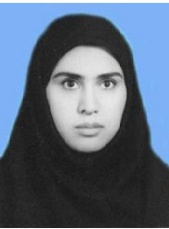 دکتر فرزانه ذوالعلیاستادیار فارغ التحصیل از دانشگاه علوم پزشکی کرمانzolalafarzaneh@gmail.com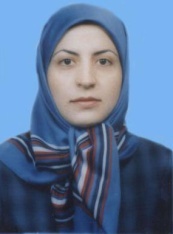 دکتر ارمیتا شاه اسماعیلیاستادیار فارغ التحصیل از دانشگاه شهید بهشتیa.shahesmaeili@gmail.com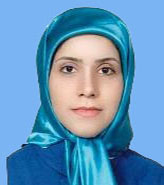 دکتر حمید شریفیاستادیار فارغ التحصیل از دانشگاه علوم پزشکی تهرانsharifihami@gmail.com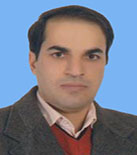 نامسمتتلفنایمیلسرکار خانم رضاییکارشناس اموزشی(034)31325388m.rezai.beh@gmail.comسرکار خانم مرادخانیکارشناس امور اداری و دفتری(034)31325387Zahra.moradkhani@yahoo.comنام و نام خانوادگیرشتهایمیلسمتعکسدکتر عابدین ایرانپورآموزش بهداشت و ارتقاء سلامتa.iranpour@kmu.ac.irمعاونت مالی اداری و دانشجویی دانشکده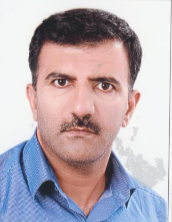 دکتر فاطمه کامیابیحشره شناسی و مبارزه با ناقلینf_kamyabi@kmu.ac.ir 
معاون آموزشی 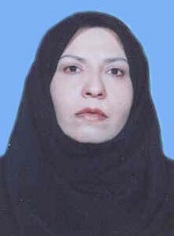 دکتر مقدمه میرزاییآمار زیستیمعاونت پژوهشی دانشکده و مسیول تحصیلات تکمیلیدکتر ناصرهاشمی نژادارگونومیn_hasheminejad@kmu.ac.ir ریاست دانشکده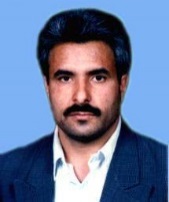 کلاس کامپیوتر با گنجایش حدود 50 نفرو دارای 27 عدد سیستم  و مجهز به پروژکتور سایت دانشجویان کارشناسی ارشددارای 12 عدد سیستم ،پرینتر وبا گنجایش حدود 35 نفرکلاس درس بلوک cبا گنجایش 17 نفر ودارای 3 عدد سیستم و مجهز به پروژکتورکلاس درس بلوکBبا گنجایش 13 نفر،دارای 13 مانیتور که به صورت مداربسته قرار گرفته اند. سایت دانشجویان دکتریدارای 17 سیستم ،یک عدد پرینتر و گنجایش حدود 40 نفراستاد راهنما  اول        آقای / خانم امضاء.........................استاد راهنما دوم آقای / خانمامضاء.........................مدیر گروه آقای / خانمامضاء.........................استاد راهنما  اول        آقای / خانم امضاء.........................استاد راهنما دوم آقای / خانمامضاء.........................مدیر گروه آقای / خانمامضاء.........................حیطهنام درساستفاده از کتاباستفاده از ماشین حساباستفاده از کامپیوترمدت زمان امتحانپاسخ در خانه یا پروژهپرزنت + پرسش شفاهیطراح سوالتاریخ تحویل سوال به مسیول امتحانتاریخ اعلام نمرهامارتحلیل بقاامارامار زیستیامارروشهای اماری در اپیدمیولوژیاپیدمیولوژیمرور سیستماتیک و متا انالیز اپیدمیولوژیمطالعات مورد شاهدیاپیدمیولوژیمطالعات کوهورتاپیدمیولوژیکار ازمایی بالینیاپیدمیولوژیمطالعات توصیفیاپیدمیولوژیمطالعات کیفیاپیدمیولوژیاستنتاج علمیپروژه اصلیمصاحبهپروژه اصلیقسمت عملیاستاد مشاوراستاد راهنمای دوماستاد راهنمای اولدانشجووظایفاگر ایده از وی باشد نقشش بیش از استاد مشاور استمی تواند ایده ارایه کندمی تواند ایده ارایه کندمی تواند ایده ارایه کندایدهارایه راهنماییتصحیحتصحیحنوشتنتنظیم پروپوزالنقش مؤثری نداردنقش فرعینقش اصلینقش اصلیتصویبــــــنقش فرعینقش اصلیـــــنظارت بر اجراراهنمایی/ نظارتنظارتنظارتانجامآنالیزراهنمایینظارتنظارتانجامتحلیل نتایجهمکاریهمکاریانجامانجامنگارش مقالههمکاریهمکاریانجامانجامویرایش و انتشار مقالهوب سایتموضوعwww.libgen.infoدانلود نسخه پی دی اف کتاب درتمامی موضوعاتhttp://www.conferencealerts.com/اعلام کنفرانسها در تمامی حیطه هاwww.kmu.ac.ir/postgraduatesنحوه نگارش پایان نامه های مقطع تحصیلات تکمیلیhttp://www.kmu.ac.ir/fa/mhrcمرکز تحقیقات مدل سازی در سلامتwww.hivhub.irمرکز منطقه ای آموزش نظام مراقبت اچ ای وی ایدز، مرکز همکار سازمان بهداشت جهانیکمیته تحقیقات دانشجویینشریات مصوب وزارت بهداشت